YORK RI BOWLING CLUBTHE ERIC WILKINSON OPEN TRIPLESSUNDAY 4 SEPTEMBER  2016WINNERSMAL BULMER, DEN SANDERSON, DAVE PREECEBULLIES BOYS (York RI Corinthians)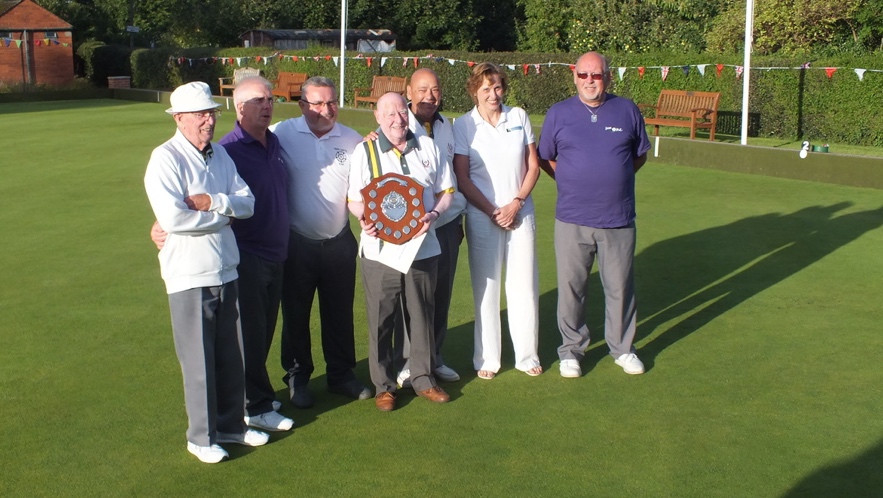 RUNNERS UPPETE JACKSON, JOHN CROWE, PHIL REEVESSMOKING BULLETS (Holgate WMC)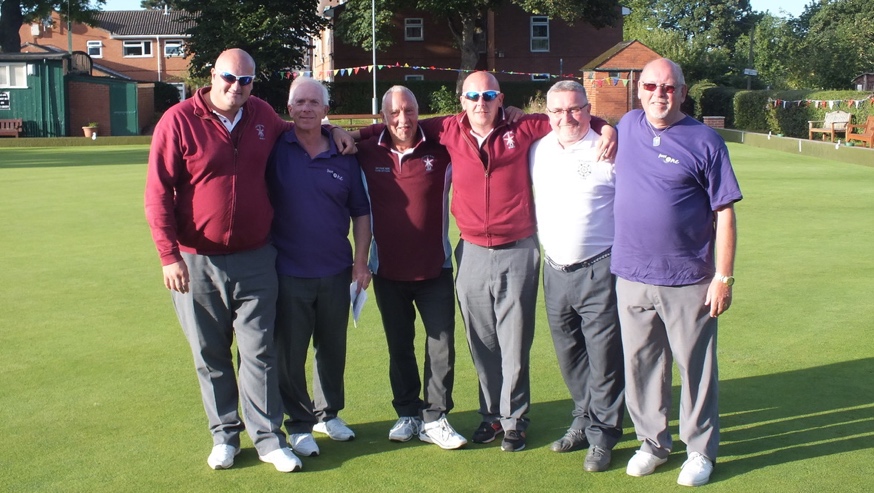 PLATE COMPETITION WINNERSPETE SMITH, TERRY WHEATLEY, JOHN HOLTBYTHE NON-DRINKERS! (York RI/Scarcroft)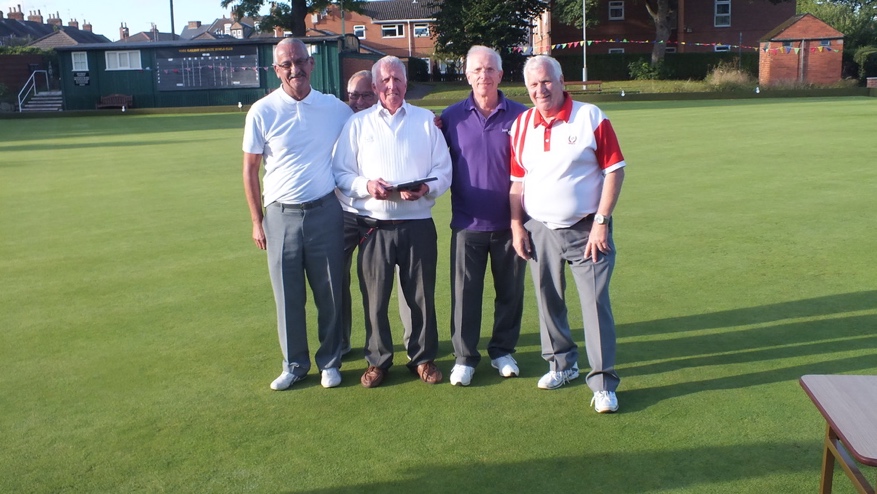 PLATE COMPETITION RUNNERS UPLINDON WILSON, RUBY ROUNDING, MIKE DAWSONTHE YOUNG ONES (Thornton Le Dale)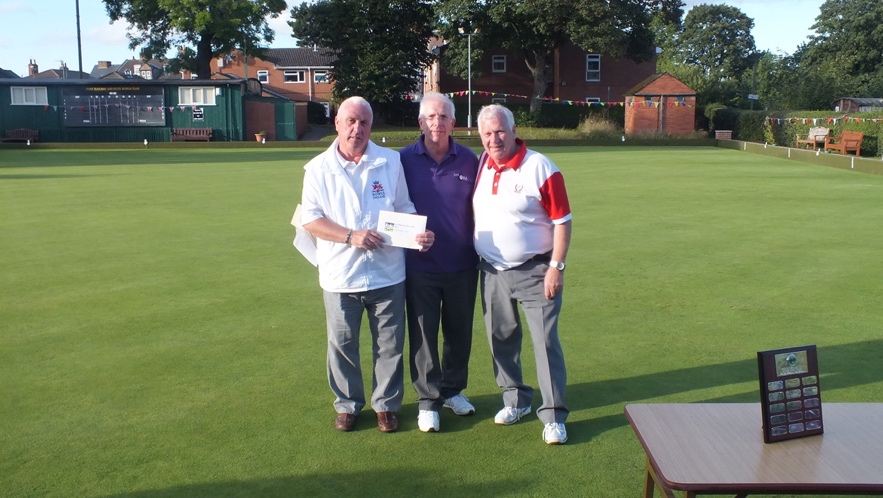 